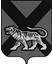 ТЕРРИТОРИАЛЬНАЯ ИЗБИРАТЕЛЬНАЯ КОМИССИЯ МИХАЙЛОВСКОГО  РАЙОНАРАСПОРЯЖЕНИЕ23.12. 2016                                                                                                 № 28 -рс. МихайловкаОб итогах  проведении аттестации           В целях проверки соответствия государственного гражданского служащего аппарата территориальной избирательной комиссии Михайловского района замещаемой должности, руководствуясь Федеральным законом 27.07.2004 года  № 79-ФЗ «О государственной гражданской службе Российской Федерации», Указом Президента Российской Федерации от 01.02.2005г. №110 «О проведении аттестации государственных гражданских служащих Российской Федерации», решением территориальной избирательной комиссии Михайловского района от 27.09.2016 года № 43/270 «О проведении аттестации государственных гражданских служащих аппарата территориальной избирательной комиссии Михайловского района», во исполнение  протокола №1 заседания  территориальной избирательной комиссии Михайловского района от 23 декабря 2016 года утвердить следующие результаты аттестации:1. По результатам аттестации государственного гражданского служащего - ведущего специалиста – эксперта   аппарата территориальной избирательной комиссии Михайловского района Дейкалюк Ларисы Романовны:  1.1. соответствуют замещаемой должности   государственной гражданской службы. 2.  Очередную аттестацию  государственного гражданского служащего  аппарата территориальной избирательной комиссии Михайловского района провести  в декабре 2018 года.4.  Распоряжение вступает в силу с момента подписания.5. Контроль за исполнением распоряжения  оставляю за собой.Председатель территориальнойизбирательной комиссии Михайловского района                                                    Н.С. ГорбачеваС распоряжением ознакомлена:Ведущий специалист – эксперт аппарата территориальной избирательной комиссииМихайловского района                                        Л.Р. Дейкалюк                    23.12.2016 года.